The Hope Center Horse Donation Form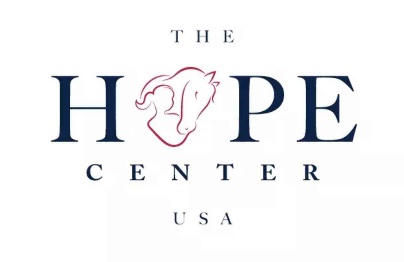 DATE HOPE CENTER TAKING POSSESSION OF HORSE: ________________________OWNER INFORMATIONName: _____________________________            ___________________________________                             (FIRST)                                                              (LAST)Address: _________________________________________________                 _______________________    ______    ________________    (City)		                    (State)     (Zip)Email: ____________________________________________________Phone Number: _____________________________________________HORSE INFORMATIONHorse Name: _____________________________           Registered:      YES    or    NO  DOB: _________________        	      Horse’s Age at Time of Donation:    __________ Yrs   Horse Height: _____________ HH    	       Horse Breed (if known): ___________________  Horse Color: ______________VETERINARIAN USEDName:    _______________________________________________Facility Name:  _________________________________________Phone:  _______________________________________________Horse is trained or experienced in (Please Check all that apply):Under Saddle	EnglishWesternIn-HandLungingWorks Off Leg PressureBarrelsPolesRopingTrail RidingJumpingFun ShowsParadesDETAILED HORSE HEALTH HISTORYPlease note any current situations/health concerns/specific information about your horse: _____________________________________________________________________________________________________________________________________________________________________________________________________________________________________________________________________________________________________________________________________________________________________________________________________________________________________________________________________________________________________Hope Center Authorized Representative Accepting Donation: Kelly R. Seiler, Program Director HOPE CENTER Signature:        _________________________________ Date: ________________Owner Authorization Signature: _________________________________ Date: ________________